This assessment is to support an understanding of risk from all forms of child exploitation. When completing this Assessment think: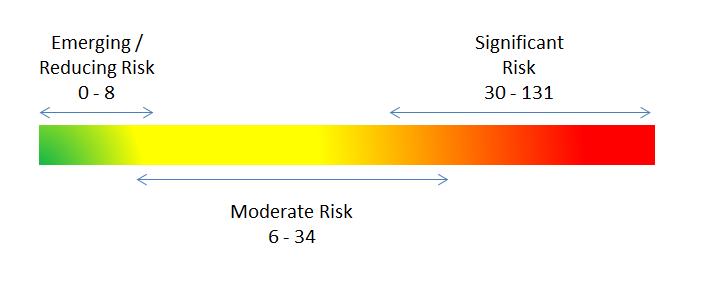 Please indicate which is the most appropriate Multi Agency Child Exploitation Assessment conclusion following the Moderation discussion:Please tick relevant boxPractitioners present at Moderation Meeting: Chair’s signatureSelected Next Actions Situations identified as Moderate or Significant Risk should lead to a referral to Children’s Social Care.   In these circumstances the Referrals Procedure must be followed.  Where professionals have concerns that a child/young person may be being exploited they should take immediate action to ensure the child/young person is safeguarded.For guidance on completing this section please refer to the Pan-Dorset CSE Outcome Framework Indicators Case status Name of Educational Placement Professional decision on overall risk level ScoreSignificant risk of criminal/sexual exploitation Clear signs/evidence that the child/young person is being exploited risk of significant harm is very likely(score 30 - 131Moderate risk of criminal/sexual exploitation Signs but no clear evidence that the child/young person is being exploited risk of significant harm is likelyscore 6 - 34Emerging/Reducing risk of criminal/sexual exploitationAt risk of being exploited. The risk of harm is possible score 0 - 8Significant risk of criminal/sexual exploitationModerate risk of criminal/ sexual exploitationEmerging/Reducing risk of criminal/ sexual exploitationModeration did not take placeNext ActionAssigned toReason